PL   _   PDA    -    4.B         Vesmír, slnečná sústava, mesiac.Slnko s planétami obiehajúcimi okolo neho, ich mesiace a iné telesá tvoria _____________ sústavu.Slnko je hviezda/planéta.Mesiac je prirodzená/umelá družica Zeme.Koľko planét obieha okolo Slnka? Pomenuj planéty.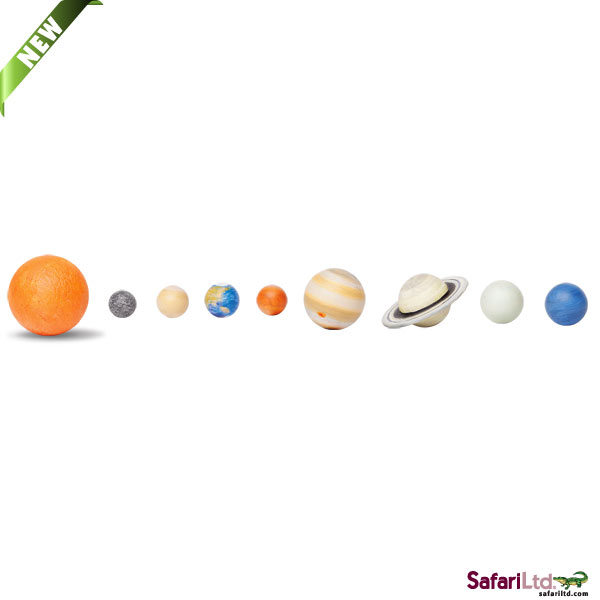 Každá planéta obieha okolo Slnka v určitej vzdialenosti po ______________ dráhe.Obrazce (napr. zvieratá, postavy), ktoré vytvárajú hviezdy na nočnej oblohe voláme ______________.  Hlavný orientačný bod na nočnej oblohe je hviezda _______________.  Vidíme ju vždy na severe.Napíš 2 ľubovoľné súhvezdia: 	______________________________					______________________________Dopravný prostriedok pri skúmaní vesmíru je napr. __________________________.Meno a priezvisko prvého slovenského kozmonauta je _________________________.Živočíchy, ktoré ľudia využili ako prvé na let do vesmíru: napr._____________________.